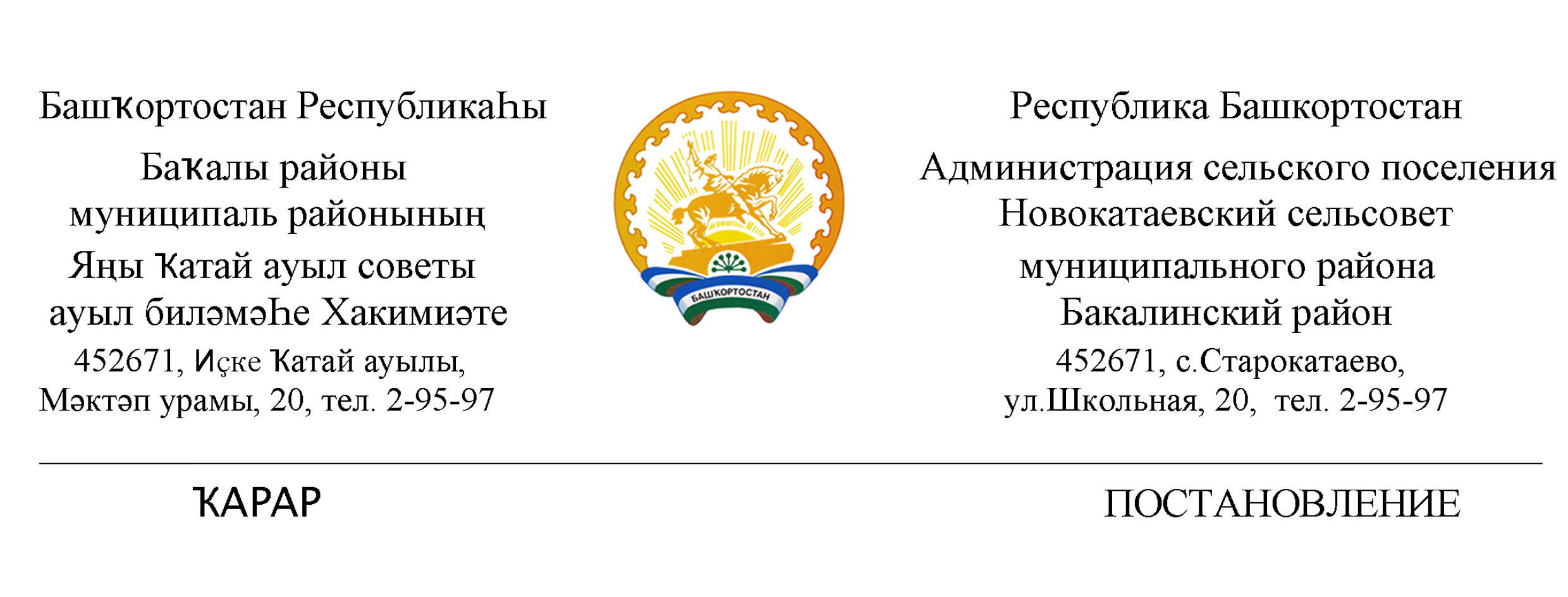    17 сентябрь  2013 йыл                  № 49             17 сентября  2013 годаОб утверждении Плана комплексных организационных и профилактических мероприятий по противодействию терроризму и экстремизму в сельском поселении Новокатаевский сельсовет на 2013-2016 годы.


В соответствии со статьей 16 Федерального Закона № 131-ФЗ от 6 октября 2003 года "Об общих принципах организации местного самоуправления в Российской Федерации" в целях активизации работы по противодействию терроризму и экстремизму в СП Новокатаевский сельсовет и совершенствования предупреждения угроз терроризма и экстремизма администрация Сельского поселения Новокатаевский сельсовет муниципального района Бакалинский район Республики Башкортостан ПОСТАНОВЛЯЕТ:
1. Утвердить прилагаемый План комплексных организационных и профилактических мероприятий по противодействию терроризму и экстремизму на 2013 - 2016 годы (далее - План).
2. Рекомендовать руководителям всех организаций расположенных на территории сельского поселения Новокатаевский сельсовет, принять участие в мероприятиях, предусмотренных Планом.
3. Контроль, за исполнением постановления, оставляю за собой.Глава сельского поселенияНовокатаевский сельсовет                                                         Г.Ф. Галиев          УТВЕРЖДЕН
постановлением администрации
№ 49 от 17 сентября 2013г.План
комплексных организационных и профилактических
мероприятий по противодействию терроризму и экстремизму
в СП Новокатаевский1 сельсовет на 2013-2016годы 

На территории сельского поселения Новокатаевский сельсовет сформирована система организации деятельности органов местного самоуправления по профилактике терроризма и экстремизма, минимизации и ликвидации последствий возможных их проявлений. В настоящее время осуществляет деятельность антитеррористическая комиссия. В рамках деятельности антитеррористических комиссий проведен комплекс мероприятий, направленных на усиление антитеррористической защищенности наиболее важных объектов и населения сельского поселения.
Осуществлены мероприятия по повышению антитеррористической безопасности критически важных и потенциально опасных объектов, образовательных учреждений, торговых, культурных, спортивных объектов и других мест с массовым пребыванием граждан.
В плановом порядке осуществлялась работа по профилактике распространения идеологии терроризма и экстремизма. Состояние общественно-политических, межнациональных и межконфессиональных отношений на территории СП в целом характеризуется стабильностью, духом взаимодействия и сотрудничества представителей различных национальностей и вероисповеданий.
Целью настоящего плана является выполнение комплекса скоординированных мероприятий по профилактике терроризма и экстремизма, отвечающих складывающейся обстановке и перспективам её развития, дальнейшая интеграция усилий территориальных органов  исполнительной власти и органов местного самоуправления в сфере противодействия терроризму и экстремизму, повышения уровня постоянного взаимодействия. 
В целях решения этих проблем и выполнения поставленных задач необходимо осуществить следующие мероприятия:п/п Мероприятия Исполнители Сроки исполнения Источник
финансирования1. Совершенствование организационных мер по повышению уровня межведомственного взаимодействия по профилактике терроризма и экстремизма 1. Совершенствование организационных мер по повышению уровня межведомственного взаимодействия по профилактике терроризма и экстремизма 1. Совершенствование организационных мер по повышению уровня межведомственного взаимодействия по профилактике терроризма и экстремизма 1. Совершенствование организационных мер по повышению уровня межведомственного взаимодействия по профилактике терроризма и экстремизма 1. Совершенствование организационных мер по повышению уровня межведомственного взаимодействия по профилактике терроризма и экстремизма 1.1.Подведение итогов работы антитеррористической комиссии  Администрация и Совет СП4 квартал 2013 года 1.2.Доведение Плана комплексных организационно-профилактических мероприятий по противодействию терроризму и экстремизму 2013-2016 годы до членов антитеррористической комиссии и руководителей всех уровней СПАдминистрация и СоветСП4 квартал 2013 года 1.3.Вести работы по техническому укреплению, охране и антитеррористической защищённости объектов с массовым пребыванием граждан и объектов жизнеобеспеченияРуководители предприятий и организацийНа весь период до 2016г.Средства, предусмотренные на финансирование основной деятельности 1.4.Осуществление мероприятий по взаимодействию с зарегистрированными молодежными общественными объединениями и иными организациями, направленных на профилактику проявлений национальной нетерпимости в молодежной и ученической среде Руководители СОШ,  СДК2013 - 2016годы 1.5.Проведение в установленном порядке в образовательных учреждениях  (в том числе при необходимости с привлечением Управления МВД, ГУ МЧС РФ по Нижегородской области) учебных занятий и тренировок обучающихся и педагогов по их действиям при возникновении угрозы террористических актов и других чрезвычайных ситуаций. Обобщение (ежегодно) состояния и результатов работы, выработка и реализация дополнительных совместных мероприятий по вопросам обеспечения безопасности образовательных учреждений Руководители СОШ 2013 - 2016 годы Средства, предусмотренные на финансирование основной деятельности 1.6. Совершенствование взаимодействия с действующими на территории национально- культурными организациями в целях использования их потенциала в гармонизации межнациональных отношений, проведения мероприятий, пропагандирующих традиционные культурные и исторические ценности. Директора СДК, работники музея, историки, краеведы.2013-2016г.г.1.7. Оказание помощи антитеррористической комиссии по вопросам противодействия терроризму и экстремизму на территории СП, принятии мер антитеррористической безопасности населения, антитеррористической защищенности объектов, минимизации и ликвидации последствий возможных проявлений терроризма и экстремизма Депутаты, старосты, общественность.2013-2016годы 2. Координация  в области профилактики экстремизма, развитие в социальной практике норм толерантного сознания и поведения. 2. Координация  в области профилактики экстремизма, развитие в социальной практике норм толерантного сознания и поведения. 2. Координация  в области профилактики экстремизма, развитие в социальной практике норм толерантного сознания и поведения. 2. Координация  в области профилактики экстремизма, развитие в социальной практике норм толерантного сознания и поведения. 2. Координация  в области профилактики экстремизма, развитие в социальной практике норм толерантного сознания и поведения. 2.1.Организация проведения анализа состояния оперативной обстановки в СП в части противодействия терроризму и экстремизму в первом полугодии 2013 года и прогноз ее развития на период до 2016года.Администрация и Совет СП 4 квартал 2013 года 2.2.Организация проведения учебных семинаров с членами постоянных комиссий администрации по актуальным вопросам организации деятельности антитеррористической комиссии Администрация и Совет СП2013-2016 годы (один раз в год)2.3.Развитие волонтерского движения с целью предотвращения вовлечения подростков и молодежи в неформальные объединения экстремистской направленности Руководители СОШ,  общественность2013-2016годы 2.4.Проведение обучающих семинаров по вопросам подготовки составления и ведения журналов Антитер-рористической защищенности объектов Руководители всех уровней2013-2016 годы (ежегодно)Средствапредусмотренные на финансирование основной деятельности 3. Обеспечение антитеррористической безопасности объектов повышенной опасности, жизнеобеспечения и объектов 
с массовым пребыванием граждан 3. Обеспечение антитеррористической безопасности объектов повышенной опасности, жизнеобеспечения и объектов 
с массовым пребыванием граждан 3. Обеспечение антитеррористической безопасности объектов повышенной опасности, жизнеобеспечения и объектов 
с массовым пребыванием граждан 3. Обеспечение антитеррористической безопасности объектов повышенной опасности, жизнеобеспечения и объектов 
с массовым пребыванием граждан 3. Обеспечение антитеррористической безопасности объектов повышенной опасности, жизнеобеспечения и объектов 
с массовым пребыванием граждан 3.1.Проектирование единой системы оповещения промышленных объектов, мест массового пребывания людей, жилых  поселений. Ознакомление граждан  в местах массового пребывания действиям  в условиях чрезвычайных ситуаций Администрация с привлечением специалистов ЧС2013-2016 годы (на сходах)Средства, предусмотренные на финансирование основной деятельности3.2.Осуществление на регулярной основе обследований состояния пожарной безопасности жилого сектора.Комиссия, депутаты2013 – 2016 ежеквартально 3.3.Организация и проведение обследований состояния антитеррористической защищенности торговых точек.Комиссия, общественностьежегодно3.4.Организация и проведение проверок состояния антитеррористической защищенности объектов социально-культурной сферы (СДК, библиотек)Комиссия, общественность2013 - 2016 годы 3.5Выполнение мероприятий по техническому укреплению и обеспечению антитеррористической защищённости образовательных учреждений (ограждение периметра, установка систем видеонаблюдения, КЭВП)руководители2013 - 2016 годы Средства, предусмотренные на финансирование основной деятельности 4. Профилактика экстремизма. Нравственное и правовое воспитание молодежи, формирование гражданской ответственности, социально безопасного поведения, толерантности и социально-психологической компетентности личности.4. Профилактика экстремизма. Нравственное и правовое воспитание молодежи, формирование гражданской ответственности, социально безопасного поведения, толерантности и социально-психологической компетентности личности.4. Профилактика экстремизма. Нравственное и правовое воспитание молодежи, формирование гражданской ответственности, социально безопасного поведения, толерантности и социально-психологической компетентности личности.4. Профилактика экстремизма. Нравственное и правовое воспитание молодежи, формирование гражданской ответственности, социально безопасного поведения, толерантности и социально-психологической компетентности личности.4. Профилактика экстремизма. Нравственное и правовое воспитание молодежи, формирование гражданской ответственности, социально безопасного поведения, толерантности и социально-психологической компетентности личности.4.1.Реализация на базе библиотек целевых программ, направленных на развитие и воспитание гармонично развитой личности, повышение информационной культуры детей и подростков, с постоянно действующими выставками посвященными проблемам профилактики асоциальных явлений в молодежной среде Заведующие библиотек2013-2016
годы Средства, предусмотренные на финансирование основной деятельности 4.2.Проведение заседаний молодежного клуба «Ровесник»  в целях формирования нравственности и толерантности в межнациональных отношениях в молодежной среде Зав. Библиотек, худруки.2013-2016годы 4.3.Проведение в СОШ  разъяснительной работы об уголовной и административной ответственности за националистические и иные экстремистские проявления Администрация СП и классные руководители2013-2016 годы 4.4.Проведение мероприятий по выявлению и постановке на профилактический учет несовершеннолетних лиц, входящих в неформальные объединения экстремистской направленности, с последующим принятием мер по предупреждению противоправных действий с их стороны.
Организация межведомственных рейдов по местам концентрации подростков с целью выполнения законодательства в отношении несовершеннолетних Председатели СПЦ и ОИППН2013 -2016годы 4.5Осуществление мероприятий по выявлению и пресечению деятельности лиц и организаций, размещающих печатные материалы, содержащие признаки экстремистской деятельности, а также распространяющих указанные издания. Комиссия, Общественность2013-2016 годы 5.Информационно-пропагандистское обеспечение работы по профилактике терроризма и экстремизма 5.Информационно-пропагандистское обеспечение работы по профилактике терроризма и экстремизма 5.Информационно-пропагандистское обеспечение работы по профилактике терроризма и экстремизма 5.Информационно-пропагандистское обеспечение работы по профилактике терроризма и экстремизма 5.Информационно-пропагандистское обеспечение работы по профилактике терроризма и экстремизма 5.1.Организация постоянного информирования населения о повышении бдительности и действиях при угрозе возникновения террористических актов, а также чрезвычайных ситуаций по месту их проживания и на объектах с массовым пребыванием граждан Администрация, депутаты.2013 - 2016 годы на постоянной основе Средствапредусмотренные на финансирование основной деятельности5.2Изготовление и размещение в  местах массового пребывания граждан информационно-пропагандистских материалов по информационному противодействию терроризму и памяток-инструкций по действиям граждан в случае обнаружения подозрительных предметов и в условиях чрезвычайных ситуаций 2013-2016 годы Средствапредусмотренные на финансирование основной деятельности 